		Accord		Concernant l’adoption de prescriptions techniques uniformes applicables aux véhicules à roues, aux équipements et aux pièces susceptibles d’être montés ou utilisés sur un véhicule à roues et les conditions de reconnaissance réciproque des homologations délivrées conformément à ces prescriptions*(Révision 2, comprenant les amendements entrés en vigueur le 16 octobre 1995)_______________		Additif 72: Règlement n° 73		Révision 1 - Rectificatif 1Rectificatif 1 à la série 01 d'amendements au Règlement – Date d’entrée en vigueur: 9 mars 2016		Prescriptions uniformes relatives à l’homologation:I.	Des véhicules en ce qui concerne leurs dispositifs de protection latérale (DPL)II.	Des dispositifs de protection latérale (DPL)III.	Des véhicules en ce qui concerne l’installation des dispositifs de protection latérale (DPL) d’un type homologué conformément à la Partie II du présent RèglementCe document constitue un outil de documentation. Le texte authentique et contraignant juridique est: ECE/TRANS/WP.29/2016/31._________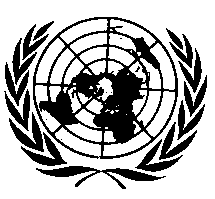 UNITED NATIONSParagraphe 12.4.2, corriger comme suit:«12.4.2	Lorsque le bord …… et doivent mesurer vers l'arrière au moins 100 mm et …… catégories N3 et O4».Paragraphe 14.3, corriger comme suit:«14.3	Le bord …… et doivent mesurer vers l'arrière au moins 100 mm et …… catégories N3 et O4».Paragraphe 15.2.2, corriger comme suit:«15.2.2	Lorsque le bord …… et doivent mesurer vers l'arrière au moins 100 mm et …… catégories N3 et O4».E/ECE/324/Rev.1/Add.72/Rev.1/Corr.1−E/ECE/TRANS/505/Rev.1/Add.72/Rev.1/Corr.1E/ECE/324/Rev.1/Add.72/Rev.1/Corr.1−E/ECE/TRANS/505/Rev.1/Add.72/Rev.1/Corr.11 novembre 2016